Bonjour à toutes et à tous,Parmi, les nombreux dossiers présentés par les établissements, celui de l’EHPAD de la Fondation Roederer-Boisseau a retenu notre attention pour plusieurs raisons.Qu’une convention de partenariat entre le CHU, du secteur public, et les Papillons Blancs avec l’ESAT de Pouillon, du secteur privé associatif, soit signée était remarquable.	 Qu’une réflexion particulière soit tournée vers des personnes déficientes intellectuelles vieillissantes nous semblait un projet très intéressant.	Puis, que toute une équipe, jour et nuit, de l’ASH à l’encadrement, s’approprie ce défi, allant même jusqu’à des stages d’immersion dans l’ESAT, accompagnée d’éducateurs spécialisés, démontre combien vous étiez était prêt(e)s à vous investir pour accueillir ces personnes encore jeunes et ayant déjà passé tellement de temps en institution.	Nous avons ressenti de la part des ASH, AS, animatrices et IDE, une attention particulière vers un autre type de prise en charge, qu’une dynamique d’équipe se mettait en place, que vous étiez en recherche de compétences afin de recevoir ces personnes qui somme toute sont encore jeunes par rapport aux autres résidants.	Enfin, vous allez, grâce à l’ANFH, ambassadrice de la formation, suivre des modules afin de parfaire votre savoir-faire et votre savoir-être, cela démontre combien pour vous, la réussite de cette aventure est importante.	Je ne peux être qu’admirative face à ce projet qu’une équipe a su mener avec réflexion/action dans un EHPAD, lieu qui est beaucoup trop souvent déprécié et discrédité par rapport aux services dont les gestes sont plus  techniques.	Encore toutes mes félicitations et surtout, continuez à être novatrice et à l’écoute pour ces personnes fragiles.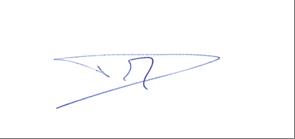 										Nicole Poulain									 Membre du jury du Prix ANFH